CURRICULUM VITAE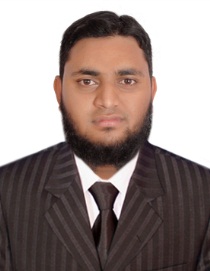  ABDUL  CIVIL ENGINEER  Email:abdul.251062@2freemail.com  Ph: C/o 971501685421 Hyderabad India.CAREER OBJECTIVE:I believe that the best investment one can make in one’s own future is by investing oneself in the organization to which one belongs. I am looking for opportunities, challenge and some degree of freedom to explore. A flexible civil engineer committed to completing comprehensive analysis design and calculations for civil engineer projects proficient in the preparation and implementation of construction plans developing status reports and project schedulingEDUCATION:Civil engineering from Jawaharlal Nehru Technological University Hyderabad.B.Tech First Class in  2015Diploma in Quantity Surveying from “The Academy Of Quantity Surveyors”Training from “National Academy of Construction.Training from “Asana Engineers.KEY SKILLS:MS-Office with good typing  skillsMS-Excel in making BOQAuto cad Good communication and decision making skillsStress Tolerance ,flexibilitySite supervision and Site measurementsMaintain a high level confidentiality Project Management Leadership skillsManage and Monitor each stage of projectAdjust in any sort of Environment PROFESSIONAL EXPERIENCE:Organization	:  THE ENGINEER’S CONSULTANCYJob			:  QUANTITY SURVEYORDuration		:  MAY 2015 to OCT 2017.Location                :   HYDERABAD.RESPONSIBILITIES:Bills preparing as per the documentation.Construction preparing of documentation and measurements work.I have Experience mainly in Preparing of BOQPreparing Project report with data collected practically on field and submitting to the head staffPreparing and scheduling monthly building material, Reinforcement requirement.Execution of drawings.Site Inspection of structural elements and various site works. Inspection of columns, beams, Slabs, Duties involved in checking of residential building projects with emphasis on centering, Fabrication of steel, concreting as per approved drawings.Preparing Weekly & Monthly progress reports.Preparing Project report with data collected practically on field and submitting to the head staff.CERTIFICATION:Diploma in Quantity Surveying from “The Academy Of Quantity Surveyors”Diploma in Autocad from Cadd centre Hyderabad.Training from “National Academe of Constructions.STRENGTH:Excellent ability to develop and maintain the team works and relation.Good Communication and Presentation skills.Hardworking and result oriented.Sincere and Honest team player.Quick learner,Preparing reports as required.Attends progress meetings and prepares project progress reports.Contributes to team efforts by accomplishing related results as needed.PERSONAL PROFILE:  Name	                        : Abdul  Age		            : 24 years Nationality                       : Indian Marital Status       	:UN MarriedDECLARATION:I declare that the information and facts stated herein are true and correct to the best of my knowledge.                                                                                                                                           (Abdul)       